INDICAÇÃO Nº 7156/2017Indica ao Poder Executivo Municipal “LIMPEZA” em boca de lobo a Rua Ametista, frente nº 11 Jardim São Fernando, neste município. Excelentíssimo Senhor Prefeito Municipal, Nos termos do Art. 108 do Regimento Interno desta Casa de Leis, dirijo-me a Vossa Excelência para solicitar que proceda a limpeza em boca de lobo a Rua Ametista, frente ao nº 11 Jardim São Fernando, neste município.  Justificativa:Considerando que o Senhor Paulo Cesar Reis da Silva, que reside a Rua Ametista nº 11 Jardim São Fernando, procurou por este vereador relatando-se o Mau Cheiro que se exala da boca de lobo em frente a sua casa; Tudo indica que o Mau Cheiro se deve ao despejo de esgoto clandestino na referida boca de lobo; Peço ao setor competente que faça uma avaliação “in loco” para descobrir e sanar ás causas do mau cheiro, que se tornou insuportável para os moradores do entorno .Plenário “Dr. Tancredo Neves”, em 06 de Setembro de 2017.                          Paulo Cesar MonaroPaulo Monaro-Vereador Líder Solidariedade-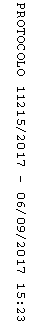 